03.03.2023	№ 108О внесении изменений в решение Совета депутатов от 01.02.2017 № 36 «Об утверждении в новой редакции Правил землепользования и застройки на территории муниципального образования Костинский сельсовет»В соответствии с пунктом 7 статьи 36 Градостроительного кодекса Российской Федерации, пунктом 13 статьи 105 Земельного кодекса Российской Федерации, Федеральным законом от 06.10.2003 № 131-ФЗ «Об общих принципах организации местного самоуправления в Российской Федерации», протестом прокуратуры Курманаевского района от 21.12.2022 № 07-01-2022 «На решение Совета депутатов муниципального образования №36 от 01.02.2017.», Совет депутатов решил:1. Внести в решение Совета депутатов от 01.02.2017 №36 «Об утверждении в новой редакции Правил землепользования и застройки на территории муниципального образования Костинский сельсовет» (далее – Правила) следующие изменения:1.1. Пункт 1.4.5. статьи 1.4 Правил дополнить предложением следующего содержания:«Использование земель или земельных участков из состава земель лесного фонда, земель или земельных участков, расположенных в границах особо охраняемых природных территорий (за исключением территорий населенных пунктов, включенных в состав особо охраняемых природных территорий), определяется соответственно лесохозяйственным регламентом, положением об особо охраняемой природной территории в соответствии с лесным законодательством, законодательством об особо охраняемых природных территориях.».2. Контроль за исполнением настоящего решения возложить на мандатную комиссию по агропромышленному комплексу Совета депутатов.3. Настоящее решение вступает в силу после его официального опубликования в газете «Вестник Костинского сельсовета» и подлежит размещению на официальном сайте МО Костинский сельсовет. Председатель Совета депутатов                                                      Г.А.МакароваГлава муниципального образования                                               Ю.А.СолдатовРазослано: в дело, администрации района, прокуратуру района 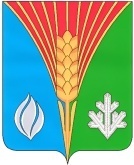 Совет депутатовМуниципального образования Костинский сельсоветКурманаевского района Оренбургской области(четвертого созыва)РЕШЕНИЕ